TRINITY TIMES    10th Of September 2020   003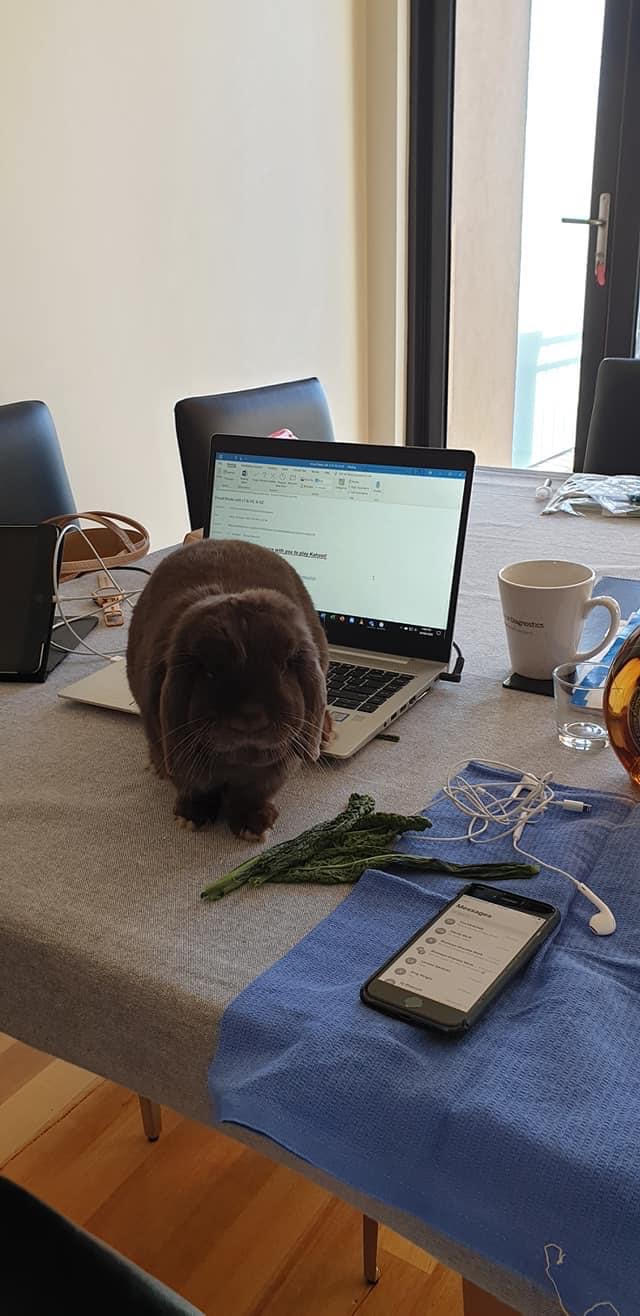 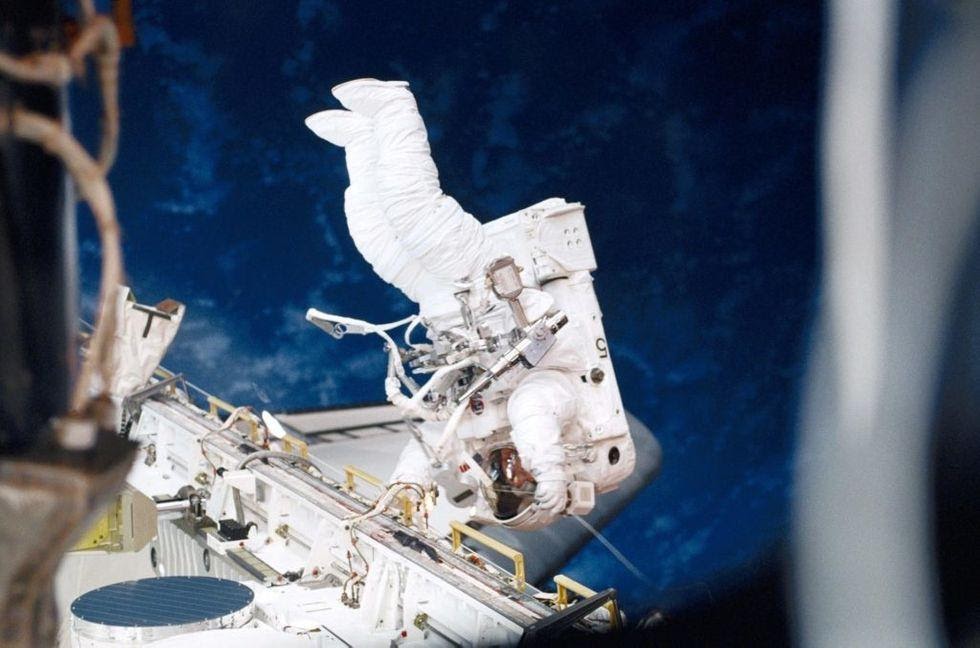 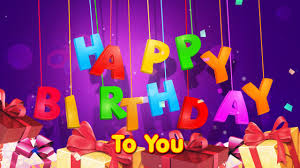 